Describing Places Picture 2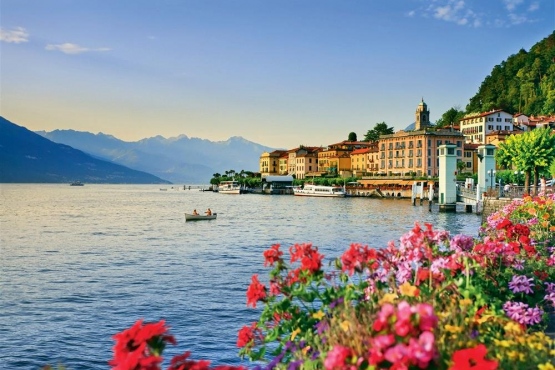 